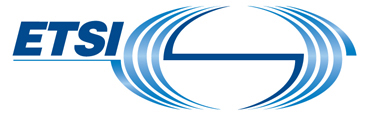 STF 490 – Technical reportUpgrade from Rel.10 to Rel.13STF 490 – Technical reportUpgrade from Rel.10 to Rel.13STF 490 – Technical reportUpgrade from Rel.10 to Rel.13STF 490 – Technical reportUpgrade from Rel.10 to Rel.13Presented to ETSI meetingPresented to ETSI meetingAuthor: FSCOM  INT#33Date: 03/01/2016Version1.0Doc refETSI TS 132 299 v10.18ETSI TS 132 299 v13.0.3page 1 of 2page 1 of 2TSG Doc.Subject/CommentCommentsSP-120049Add Status in AVP "Application-Server-InformationClause 7.2.4 updatedApplication_Server_Information_AVP shall be updatedSP-120362Correction of Serving Node Type, alignment with 29.274New Serving-Node AVP (2401) & Serving-Node-Type AVP updatedService_Node_AVP shall be created & Service_Node_type_AVP shall be updatedSP-120362Correction of Multiple Service Credit-Control useClause 7.1.9 updatedMultiple_Services_Credit_Control_AVP shall be updatedSP-120362Correction of Termination Action procedureClause 6.5.3 updatedTC_RO_OCF_OP_07..09 shall be reviewedSP-130443Missing value for ATCF in Node-Functionality AVPClause 7.2.113 updatedNode_Functionality enumerated shall be updatedSP-140337To add AVP definitions and clarifications for application based charging to align with TS 32.251New AVP defined in Clause 7.2.154xxSP-140341Introduce Access Line Identifier in PS-Information for Convergent Fixed-Mobile scenarioClause 7.2.158 updatedPS_Information_AVP shall be updatedSP-140335Renaming of TWAN-SSID and TWAN-BSSID AVPsNew AVP defined in Clause 7.2.237xSP-140569Correction to define missing AVP for MBMS offline chargingNew AVP defined in Clause 7.2.111xSP-140802Correction on User CSG Information in containers description for EPC offline ChargingClause 7.2.233 updatedTraffic_Data_Volumes_AVP shall be reviewdSP-140807Clarification of serving node for TDFNew AVP TDF-IP-Address (1091)SP-150066Correction for charging based on MBMS Data Transfer TimeClause 7.2.99 updatedMBMS_Information_AVP shall be reviewdSP-150328Correction on charging information for Voice Call Service (VCS)New clauses 7.2.242xVCS-Information AVP shall be addesSP-150332Correction on Service-Information AVP for ProSe ChargingNew clauses 7.2.154xProSe_xxx AVPs shall be addedSP-150332Alignment of Direct Communications CDR with PC3ch protocolNew clauses 7.2.135xPC3_xxx AVPs shall be addedSP-150318Introduction of multiple Release causes in EPC ChargingNew clauses 7.2.135xPC3_xxx AVPs shall be addedSP-150326Support for M2M-Information in the Service-Information AVPNew clauses: 7.4 & 7.5New AVPs shall be added & AVPs such as PS-Information or Service-Information shall be updatedSP-150425Specification of code point for M2M-Information AVPNew clauses: 7.4 & 7.5New AVPs shall be added & AVPs such as PS-Information or Service-Information shall be updatedSP-150426Correction on AVP for concatenated short messages in SMS Offline ChargingNew clause 7.2.208xClause 7.2.211 updatedNew AVPs shall be added, including new MME-xxx AVPs and SMS_Information_AVP shall be reviewedSP-150425Correction on Radio-Resources-Indicator AVPNew clauses 7.2.160xRadio-xxx AVPs may be added if ProSe-Direct-Communication-Reception-Data-container AVP is requiredSP-150427Correction of ABNF for ISUP-Cause AVPNew clauses 7.2.80xNew AVPs may be addedSP-150425Re-use ISUP-Cause AVP for IMS-PSTN InterworkingNew clauses 7.2.80xNew AVPs may be addedSP-150703Introduction of TWAG offline charging – charging informationNew clauses 7.2.237xNew AVPs may be addedSP-150816Definition of AVPs for Announcement serviceNew clauses 7.12x & 7.2.242xNew AVPs may be addedSP-150706Introduction of NBIFOM Support and NBIFOM Mode information for PS chargingNew NBFOM-xxx AVPs may be added